НОМЕР АНКЕТЫ ______	Время начала опроса ___ час ____ мин.УДОВЛЕТВОРЕННОСТЬ ЖИЗНЬЮ Насколько Вы в целом удовлетворены своей жизнью? (зачитать варианты 1-4, один ответ)Полностью удовлетвореныСкорее удовлетвореныСкорее не удовлетвореныСовершенно не удовлетворены999.(НЕ ЗАЧИТЫВАТЬ) Затрудняюсь ответитПО ВАШИМ ОЩУЩЕНИЯМ ВЫ: (ЗАЧИТАТЬ ВАРИАНТЫ 1-4, ОДИН ОТВЕТ)Очень счастливыСкорее счастливыСкорее несчастливыСовсем несчастливы(НЕ ЗАЧИТЫВАТЬ) Затрудняюсь ответить.Каковы Ваши ожидания от ближайших 12 месяцев (апрель 2014 – апрель 2015) – лично для Вас они: 
(зачитать варианты 1-3, один ответ)Будут лучшеБудут таким же, как предшествующиеБудут хуже(НЕ ЗАЧИТЫВАТЬ) Затрудняюсь ответитьКак Вы думаете, за прошедшие 12 месяцев экономическая ситуация в стране в целом: (зачитать варианты 1-5, один ответ)Сильно улучшиласьНемного улучшиласьНе измениласьНемного ухудшиласьСильно ухудшилась(НЕ ЗАЧИТЫВАТЬ) Затрудняюсь ответитьФинансовое положение Вашей семьи за последние 12 месяцев (С ПРОШЛОй весны): (зачитать варианты 1-5, один ответ)Сильно улучшилосьНемного улучшилосьНе изменилосьНемного ухудшилосьСильно ухудшилось(НЕ ЗАЧИТЫВАТЬ) Затрудняюсь ответитьНасколько, в целом, вы сейчас удовлетворены политической ситуацией в стране? (Зачитать варианты 1-4, один ответ)Полностью удовлетворенСкорее удовлетворенСкорее не удовлетворенСовершенно не удовлетворен(НЕ ЗАЧИТЫВАТЬ) Затрудняюсь ответитьКак Вы считаете, политическая ситуация в стране в ближайший год: (зачитать варианты 1-3, один ответ)УлучшитсяУхудшитсяОстанется прежней(НЕ ЗАЧИТЫВАТЬ) Затрудняюсь ответитьНАЛОГИ И ТАРИФЫКАКИЕ НАЛОГИ ВЫ ПЛАТИТЕ:	(ЗАЧИТАТЬ ВАРИАНТЫ 1-7, ВОЗМОЖНО НЕСКОЛЬКО ОТВЕТОВ)Подоходный налогТранспортный налогНалог на имуществоЗемельный налогГоспошлинаВодный налогНалог на использование объектов животного мираЯ не плачу налоги  Переход к вопросу № 1099.	Другое:______________________________________ (НЕ ЗАЧИТЫВАТЬ) Затрудняюсь ответитьКАКая ДОЛя ОТ ВАШЕГО ежемесячного ДОХОДА В СРЕДНЕМ УХОДИТ НА ОПЛАТУ НАЛОГОВ (попросите дать ответ в процентах): _______________%999.  (НЕ ЗАЧИТЫВАТЬ) Затрудняюсь ответитСчитаете ли вы, что в ближайшее время повысится: (ПОСЛЕДОВАТЕЛЬНО ЗАЧИТАТЬ. один ответ по каждой строке)представьте себе ситуацию: ставка налога, который вы бы платили (-те) со своей заработной платы, повысилась в полтора раза, вы: (зачитать варианты 1-3, ОДИН ОТВЕТ)Будете платить налог в полном объемеБудете искать способ платить налог частичноНе будете платить налог(НЕ ЗАЧИТЫВАТЬ) Затрудняюсь ответитьПо вашему мнению, на какие первоочередные цели необходимо потратить налоги, которые Вы платите государству? (Зачитать варианты 1-8, возможно несколько ответов)? (Зачитать варианты 1-8, возможно несколько ответов)ОбразованиеСистема здравоохраненияПенсии, социальные пособия и т.п.Оборона страныНаучные исследованияРазвитие и поддержка культурыТранспортная инфраструктураПравоохранительная деятельность99.	Другое:______________________________________(НЕ ЗАЧИТЫВАТЬ) Затрудняюсь ответитьС КАКИМ ИЗ УТВЕРЖДЕНИЙ ВЫ В НАИБОЛЬШЕЙ МЕРЕ СОГЛАСНЫ: (зачитать варианты 1-3, ОДИН ОТВЕТ)Чем выше уровень дохода человека, тем большую ставку налога он должен платитьЧем выше уровень дохода человека, тем меньшую ставка налога он должен платитьНалоговая ставка должна быть одинакова для людей с разными уровнями дохода.999. (НЕ ЗАЧИТЫВАТЬ) Затрудняюсь ответитьС КАКИМ ИЗ УТВЕРЖДЕНИЙ ВЫ В НАИБОЛЬШЕЙ МЕРЕ СОГЛАСНЫ: (зачитать варианты 1-3, ОДИН ОТВЕТ)Повышение тарифов приводит к повышению качества услугПовышение тарифов не влияет на качество услугПовышение тарифов приводит к снижению качества услуг999. (НЕ ЗАЧИТЫВАТЬ) Затрудняюсь ответитьКак вы считаете, увеличение заработной платы чиновников приведет к: (Зачитать варианты 1-3, один ответ)Увеличению уровня коррупцииСнижению уровня коррупцииУровень коррупции не изменится999.	 (НЕ ЗАЧИТЫВАТЬ) Затрудняюсь ответитьТРУДОВАЯ ЗАНЯТОСТЬ И МИГРАЦИЯВ НАСТОЯЩЕЕ ВРЕМЯ ВЫ РАБОТАЕТЕ, УЧИТЕСЬ, НА ПЕНСИИ, НАХОДИТЕСЬ В ОТПУСКЕ ПО УХОДУ ЗА РЕБЕНКОМ ИЛИ (ВРЕМЕННО) НЕ РАБОТАЕТЕ? (ЗАЧИТАТЬ ВАРИАНТЫ 1-5, ВОЗМОЖНО НЕСКОЛЬКО ОТВЕТОВ)Работаю (включая тех, кто в отпуске)Учусь Переход к вопросу № 31На пенсии Переход к вопросу № 31В декрете, в отпуске по уходу за ребенком Переход к вопросу № 31Не работаю, занимаюсь домашним хозяйством Переход к вопросу № 31Временно не работаюПереход к вопросу № 3199.   Другое _______________________Переход к вопросу № 31999. (НЕ ЗАЧИТЫВАТЬ) Затрудняюсь ответитьВОПРОСЫ ДЛЯ РАБОТАЮЩИХВЫ РАБОТАЕТЕ В ОРГАНИЗАЦИИ (ПО НАЙМУ), РАБОТАЕТЕ НА ЧАСТНОЕ ЛИЦО ИЛИ РАБОТАЕТЕ НА СЕБЯ (предприниматель, фермер, независимый подрядчик и т.д.)? (ЗАЧИТАТЬ ВАРИАНТЫ 1-2, ОДИН ОТВЕТ)Работаю в организации (по найму)Работаю на частное лицо, инд. предпринимателя, фермераРаботаю на себя (предприниматель, лицо свободной профессии, независимый подрядчик и пр.) 999. (НЕ ЗАЧИТЫВАТЬ) Затрудняюсь ответитьСкажите, в какой сфере занятости Вы работаете (ЗАЧИТАТЬ ВАРИАНТЫ 1-13. один ответ)Рабочий в сельском хозяйстве, лесной или рыбной промышленностиСамозанятый, фрилансерМалый предприниматель (ИЧП), владелец малого бизнеса, ПБОЮЛСредний и крупный предприниматель, владелец бизнесаСпециалист Специалист бюджетной сферы (образование, медицина)Руководитель высшего звенаМенеджер среднего звенаНаемный работник в офисе (рядовой сотрудник не занятый физическим трудом)Не-офисные работники, не занятые физическим трудом (водители, официанты, продавцы и т.д.)Работник, занятый физическим трудом в городеЗанят/занята работой по дому, уходом за детьми и другими лицами Военнослужащий Работник правоохранительных органов999. (НЕ ЗАЧИТЫВАТЬ) Затрудняюсь ответитьСКОЛЬКО ЛЕТ ВЫ РАБОТАЕТЕ НА вашем основном МЕСТЕ РАБОТЫ: _______________ ЛЕТ(НЕ ЗАЧИТЫВАТЬ) Затрудняюсь ответитьОцените по пятибалльной шкале, насколько Вы в настоящий момент удовлетворены (один – совсем не удовлетворен, пять – полностью удовлетворен): (ПОСЛЕДОВАТЕЛЬНО ЗАЧИТАТЬ. один ответ по каждой строке)СКОЛЬКО РАЗ ВЫ МЕНЯЛИ ОСНОВНОЕ МЕСТО РАБОТЫ ЗА ПОСЛЕДНИЕ 10 ЛЕТ:  _______________ РАЗ99. Не менял 		 Переход к вопросу № 23999.(НЕ ЗАЧИТЫВАТЬ) Затрудняюсь ответитьВ связи с чем вы меняли основное место работы: (Зачитать варианты 1-8, возможно несколько ответов)Не устраивал график работыНеудобное расположение офиса/места работыНе устраивал размер заработной платыНе было возможностей карьерного ростаОтсутствовал соцпакетНе устраивала личность руководителяНе устраивал коллективНе было возможности проходить обучение99.	Другое:______________________________________999. (НЕ ЗАЧИТЫВАТЬ) Затрудняюсь ответитьКАК ВЫ НАШЛИ ТУ ОСНОВНУЮ РАБОТУ, НА КОТОРОЙ ЗАНЯТЫ СЕЙЧАС? (ЗАЧИТАТЬ ВАРИАНТЫ 1-7, ВОЗМОЖНО НЕСКОЛЬКО ОТВЕТОВ)Через государственную службу занятости, бюро трудоустройстваЧерез негосударственные агентстваЧерез родственников, друзей, знакомыхОбратился непосредственно к работодателюЧерез сайты поиска работы в интернетеЧерез объявления о работе в других СМИБыли приглашены в эту компанию / на предприятиеЧерез объявления в общественных местах99. Другое:__________________999.(НЕ ЗАЧИТЫВАТЬ) Затрудняюсь ответитьУВЕЛИЧИЛАСЬ ИЛИ УМЕНЬШИЛАСЬ ЗА ПОСЛЕДНИЕ 3 ГОДА ВАША ЗАРПЛАТА? (ЗАЧИТАТЬ ВАРИАНТЫ 1-2, ОДИН ОТВЕТ)Скорее увеличиласьСкорее уменьшилась			    Переход к вопросу № 26Осталась такой же				    Переход к вопросу № 26999.(НЕ ЗАЧИТЫВАТЬ) Затрудняюсь ответить  Переход к вопросу № 26ЕСЛИ ВАША ЗАРПЛАТА УВЕЛИЧИЛАСЬ, ТО ЧТО ПРИВЕЛО К ЕЕ ПОВЫШЕНИЮ? (ЗАЧИТАТЬ ВАРИАНТЫ 1-8, ВОЗМОЖНО НЕСКОЛЬКО ОТВЕТОВ)Индексация зарплатыВаши успехи в работеПовышение Вашего уровня образования, квалификацииВыслуга летСмена места работы, предприятияПовышение в должностиУважение к Вам со стороны начальстваНичто из перечисленного999.(НЕ ЗАЧИТЫВАТЬ) Затрудняюсь ответитьПОЛУЧИЛИ ЛИ ВЫ ПОВЫШЕНИЕ ИЛИ ПОНИЖЕНИЕ В ДОЛЖНОСТИ ЗА ПОСЛЕДНИЕ 3 ГОДА? (ЗАЧИТАТЬ ВАРИАНТЫ 1-2, ОДИН ОТВЕТ)Получил повышение в должностиПолучил понижение в должности		     Переход к вопросу № 28Остался в той же должности		     Переход к вопросу № 28999.(НЕ ЗАЧИТЫВАТЬ) Затрудняюсь ответить   Переход к вопросу № 28ЕСЛИ ВЫ ПОЛУЧИЛИ ПОВЫШЕНИЕ В ДОЛЖНОСТИ, ТО ЧТО К НЕМУ ПРИВЕЛО? (ЗАЧИТАТЬ ВАРИАНТЫ 1-5, ВОЗМОЖНО НЕСКОЛЬКО ОТВЕТОВ)Ваши успехи на прежней должностиПовышение уровня образования, квалификацииУважение, завоеванное в коллективеУважительное отношение к Вам начальстваПереход на другое предприятие99. Другое:________________999.(НЕ ЗАЧИТЫВАТЬ) Затрудняюсь ответить КАК ВЫ СЧИТАЕТЕ, КАКОВА ВЕРОЯТНОСТЬ ТОГО, ЧТО ВЫ МОЖЕТЕ В БЛИЖАЙШИЕ 2-3 ГОДА ПОТЕРЯТЬ РАБОТУ? (ЗАЧИТАТЬ ВАРИАНТЫ 1-4, ОДИН ОТВЕТ)Это исключеноЭто маловероятноЭто вполне вероятноЭто очень вероятно999.(НЕ ЗАЧИТЫВАТЬ) Затрудняюсь ответить  НАСКОЛЬКО ВЫ УВЕРЕНЫ В ТОМ, ЧТО ПРИ НЕОБХОДИМОСТИ МОГЛИ БЫ НАЙТИ РАБОТУ НЕ ХУЖЕ НЫНЕШНЕЙ? (ЗАЧИТАТЬ ВАРИАНТЫ 1-4, ОДИН ОТВЕТ)Полностью уверены в этомСкорее увереныСкорее не увереныАбсолютно не уверены в этом999.(НЕ ЗАЧИТЫВАТЬ) Затрудняюсь ответить  Вам поступило предложение сменить работу. на сколько процентов должна быть больше заработная плата, чтобы вы согласились? (Остальные условия остаются такими же):____________________%  Переход к вопросу № 33999. (НЕ ЗАЧИТЫВАТЬ) Затрудняюсь ответить  Переход к вопросу № 33ВОПРОСЫ ДЛЯ НЕРАБОТАЮЩИХ ХОТЕЛИ БЫ ВЫ ИМЕТЬ ОПЛАЧИВАЕМУЮ РАБОТУ? (ЗАЧИТАТЬ ВАРИАНТЫ 1-2, ОДИН ОТВЕТ)ДаНет                                                                                Переход к вопросу № 33999. (НЕ ЗАЧИТЫВАТЬ) Затрудняюсь ответить  Переход к вопросу № 33ВЫ ИСКАЛИ КАКУЮ-НИБУДЬ РАБОТУ В ТЕЧЕНИЕ ПОСЛЕДНИХ 30 ДНЕЙ? (ЗАЧИТАТЬ ВАРИАНТЫ 1-2, ОДИН ОТВЕТ)Да Нет999. (НЕ ЗАЧИТЫВАТЬ) Затрудняюсь ответитьВОПРОСЫ ДЛЯ ВСЕХ Что для вас наиболее важно при выборе места работы: (Зачитать варианты 1-8, возможно несколько ответов)График работыУдобное расположение офиса/места работыРазмер заработной платыВозможность карьерного ростаНаличие соцпакетаЛичность руководителяКоллективВозможность проходить обучениеЯ не планирую в ближайшие 5 лет искать работу99.	Другое:______________________________________999.	(НЕ ЗАЧИТЫВАТЬ) Затрудняюсь ответитьПЛАНИРУЕТЕ ЛИ ВЫ СВОЮ КАРЬЕРУ, ДАЛЬНЕЙШИЙ ТРУДОВОЙ ПУТЬ НА БУДУЩЕЕ? (ЗАЧИТАТЬ ВАРИАНТЫ 1-3, ОДИН ОТВЕТ)Да, на ближайшие 5-10 лет и большеДа, на ближайшие год-дваНет, не планирую999.(НЕ ЗАЧИТЫВАТЬ) Затрудняюсь ответить  готовы ли Вы сменить место проживания в случае увеличения карьерных перспектив (ПОСЛЕДОВАТЕЛЬНО ЗАЧИТАТЬ. один ответ по каждой строке)ЭКОНОМИЧЕСКИЙ БЛОКнЕСКОЛЬКО ВОПРОСОВ О ВАШЕМ ЭКОНОМИЧЕСКОМ БЛАГОСОСТОЯНИИза последний год («АПРЕЛЬ 2013-АПРЕЛЬ 2014») Ваша семья потратила денег меньше или больше, чем получила всех доходов (зарплаты, пособий, продаж вещей, имущества, возврата долгов и др.) (зачитать варианты 1-3, один ответ)Потратили большеПотратили меньшеПотратили примерно столько же, сколько получили(НЕ ЗАЧИТЫВАТЬ) Тайна, не хочу отвечать(НЕ ЗАЧИТЫВАТЬ) Затрудняюсь ответитьИМЕЕТЕ ЛИ ВЫ СБЕРЕЖЕНИЯ ИЛИ НЕТ? (ЗАЧИТАТЬ ВАРИАНТЫ 1-2, ОДИН ОТВЕТ)ДаНет   (НЕ ЗАЧИТЫВАТЬ) Затрудняюсь ответить Представьте, что у Вас появились 10 000 рублей сбережений и два варианта:
1) вложить их в банк и через год гарантированно получить 11 000 рублей
2) вложить их в бизнес и при удачном ходе дел получить через год 30 000 рублей, а при неудаче не получить обратно ничего. шансы успеха – не успеха равны: 50 на 50.
как бы Вы поступили (по какому варианту)? (ЗАЧИТАТЬ ВАРИАНТЫ 1-2, ОДИН ОТВЕТ)Вложил(а) бы деньги в банк, чтобы через год точно получить 11 000 рублейВложил(а) бы деньги в бизнес, чтобы иметь возможность получить 30 000 рублей с вероятностью 50%(НЕ ЗАЧИТЫВАТЬ)  Затрудняюсь ответить В СЛУЧАЕ ЭКСТРЕННОЙ НЕОБХОДИМОСТИ (РЕМОНТ ПОСЛЕ АВАРИИ, ОПЛАТА ДОРОГОЙ ОПЕРАЦИИ, ВОЗМОЖНОСТЬ ОЧЕНЬ ВЫГОДНОЙ ПОКУПКИ ЖИЛЬЯ И Т.П.) СКОЛЬКО ДЕНЕГ ВЫ БЫ СМОГЛИ СОБРАТЬ ЗА 3 ДНЯ (НАЗОВИТЕ ПРИМЕРНУЮ СУММУ):____________________________ РУБЛЕЙ999. (НЕ ЗАЧИТЫВАТЬ) Затрудняюсь ответитьЕСЛИ БЫ У ВАС БЫЛ ВЫБОР, ВЫ БЫ ПРЕДПОЧЛИ ПОЛУЧАТЬ ЗАРАБОТНУЮ ПЛАТУ НЕОФИЦИАЛЬНО («В КОНВЕРТЕ») ИЛИ ОФИЦИАЛЬНО (НА КАРТОЧКУ ИЛИ ЧЕРЕЗ КАССУ)? (ЗАЧИТАТЬ ВАРИАНТЫ 1-3, ОДИН ОТВЕТ)1.	Предпочел бы получать всю зарплату официально2.	Предпочел бы получать всю зарплату неофициально    Переход к вопросу № 423.	Предпочел бы получать часть зарплаты официально, а часть зарплаты неофициально, в конверте                    Переход к вопросу № 424.	Не имеет значения                                                              Переход к вопросу № 4299.	Другое (что именно) ___________________________   Переход к вопросу № 42999. (НЕ ЗАЧИТЫВАТЬ) Затрудняюсь ответить                 Переход к вопросу № 42Согласились бы Вы получать зарплату неофициально («в конверте»), если бы при этом Вам ее повысили на 5%? (ЗАЧИТАТЬ ВАРИАНТЫ 1-2, ОДИН ОТВЕТ)ДаНет999.	(НЕ ЗАЧИТЫВАТЬ)  Затрудняюсь ответитьВ России есть люди, живущие бедно. Как Вы думаете, это происходит в основном… (зачитать варианты 1-2, один ответ)Потому что они ленивы и им не хватает упорства  ИЛИПотому что им не повезло, общество относится к ним несправедливоДругое: (что именно) 	(НЕ ЗАЧИТЫВАТЬ)  Затрудняюсь ответитьКак Вы думаете, какие недостатки ЕСТЬ у работников стАРШЕ 50 лет по сравнению с более молодыми работниками? (ЗАЧИТАТЬ ВАРИАНТЫ 1-7, ВОЗМОЖНО НЕСКОЛЬКО ОТВЕТОВ)Проблемы со здоровьемНаличие родственников, нуждающихся в уходе и присмотреНеспособность адаптироваться к изменениям, использовать новые методы работы, новые технологии Низкая производительность труда, невозможность работать сразу над несколькими задачамиНеспособность работать в стрессовых ситуацияхНизкая мотивацияНе вижу недостатков у пожилых сотрудников по сравнению с молодыми 99.   Другое999. (НЕ ЗАЧИТЫВАТЬ) Затрудняюсь ответитьИспытывали/испытываете ли Вы давление со стороны работодателя с целью принуждения Вас к увольнению и выходу на пенсию и в какой степени?  (ЗАЧИТАТЬ ВАРИАНТЫ 1-3, ОДИН ОТВЕТ)Да, очень сильноеДа, небольшоеНет999. (НЕ ЗАЧИТЫВАТЬ) Затрудняюсь ответитьПланируете ли Вы работать после достижения пенсионного возраста? (ЗАЧИТАТЬ ВАРИАНТЫ 1-2, ОДИН ОТВЕТ)Да Нет 					   Переход к вопросу № 47999. (НЕ ЗАЧИТЫВАТЬ) Затрудняюсь ответить Переход к вопросу № 47Сколько лет?  (ЗАЧИТАТЬ ВАРИАНТЫ 1-2, ОДИН ОТВЕТ)1-2 года3-5 лет6-10 лет11 лет и более999. (НЕ ЗАЧИТЫВАТЬ) Затрудняюсь ответитьГотовы ли Вы по достижению пенсионного возраста отложить оформление пенсии… (ЗАЧИТАТЬ ВАРИАНТЫ 1-5, ВОЗМОЖНО НЕСКОЛЬКО ОТВЕТОВ)На 1-2 года, если размер пенсии увеличится на 5-20% На 3-5 лет, если размер пенсии увеличится на 30-60% На 6-7 лет, если размер пенсии увеличится на 70-90% На 8 лет и более, если размер пенсии увеличится в 2 разаПланирую продолжать работать при любых условияхНе готовы999. (НЕ ЗАЧИТЫВАТЬ) Затрудняюсь ответитьВы в настоящее время работаете? Если нет, то работали ли вы хотя бы какое-то время после оформления пенсии?  (ЗАЧИТАТЬ ВАРИАНТЫ 1-2, ОДИН ОТВЕТ)Работаю сейчасРаботала какое-то время после оформления пенсии, но сейчас не работаю  	Переход к вопросу № 50Не работаю и не работала после оформления пенсии 			Переход к вопросу № 50 999. (НЕ ЗАЧИТЫВАТЬ) Затрудняюсь ответить 				Переход к вопросу № 50Сколько еще лет Вы, по Вашим ожиданиям, будете продолжать работать? (ЗАЧИТАТЬ ВАРИАНТЫ 1-4, ОДИН ОТВЕТ)1-2 года3-5 лет6-10 лет11 лет и более999. (НЕ ЗАЧИТЫВАТЬ) Затрудняюсь ответитьЕсли бы в момент достижения пенсионного возраста Вам бы предложили отложить оформление пенсии и получить увеличенную пенсию через несколько лет, то согласились бы Вы отложить пенсию? (ЗАЧИТАТЬ ВАРИАНТЫ 1-5, ОДИН ОТВЕТ)1.	На 1-2 года, если размер пенсии увеличится на 5-20%  2.	На 3-5 лет, если размер пенсии увеличится на 30-60%  3.	На 6-7 лет, если размер пенсии увеличится на 70-90%  4.	На 8 лет и более, если размер пенсии увеличится в 2 раза5.	Не согласились999. (НЕ ЗАЧИТЫВАТЬ) Затрудняюсь ответитьПОЛУЧаЛИ ЛИ ВЫ ДОПОЛНИТЕЛЬНОЕ ОБРАЗОВАНИЕ (ВКЛЮЧАЯ ОНЛАЙН ЛЕКЦИИ, КУРСЫ) за последние пять лет? (ЗАЧИТАТЬ ВАРИАНТЫ 1-2, ОДИН ОТВЕТ)Да  		Переход к вопросу № 53Нет999. (НЕ ЗАЧИТЫВАТЬ) Затрудняюсь ответитьПО КАКИМ ПРИЧИНАМ ВЫ НЕ ПОЛУЧАли ДОПОЛНИТЕЛЬНОЕ ОБРАЗОВАНИЕ в последние пять лет? (ЗАЧИТАТЬ ВАРИАНТЫ 1-9, ВОЗМОЖНО НЕСКОЛЬКО ОТВЕТОВ)Это не интересно работодателямНе даст возможности сменить место работы или сферу деятельностиНет интересных курсов, программНе доверяю образованию в Интернете					Переход к вопросу № 62Нет свободного времениНет достаточных финансовых возможностейУ меня нет потребности в дополнительном образованииНе знаю, какие программы дополнительного образования существуюти подходят для меня и моих целей99. 	Другое ______________________________________________________Ничего из перечисленного999. (НЕ ЗАЧИТЫВАТЬ) Затрудняюсь ответитьВ КАКОМ ФОРМАТЕ ВЫ ПОЛУЧАЛИ ДОПОЛНИТЕЛЬНОЕ ОБРАЗОВАНИЕ? (ЗАЧИТАТЬ ВАРИАНТЫ 1-6, ВОЗМОЖНО НЕСКОЛЬКО ОТВЕТОВ)Программы российских университетовПрограммы зарубежных университетовДистанционное образование при университетах (российских или зарубежных)Онлайн лекции, курсы на сайтах российских или зарубежных университетовВеб-сервисы для самостоятельного обучения (Лингвалео и т.п)Массовые открытые онлайн курсы (Coursera (Курсера), EdX (ЭдЭкс)  и т.д.)Коммерческие курсы99. Другое ______________________________________________999. (НЕ ЗАЧИТЫВАТЬ) Затрудняюсь ответитьВ КАКОЙ ОБЛАСТИ ВЫ ПОЛУЧИЛИ ВАШЕ ОСНОВНОЕ ОБРАЗОВАНИЕ? (ЗАЧИТАТЬ ВАРИАНТЫ 1-6, ВОЗМОЖНО НЕСКОЛЬКО ОТВЕТОВ)Гуманитарные и социально-экономические наукиСельскохозяйственные наукиТехнические наукиПедагогикаЕстественные науки и математикаЗдравоохранениеВоенные науки98. (НЕ ЗАЧИТЫВАТЬ) Нет высшего или средне-специального образования99. Другое ______________________________________________999. (НЕ ЗАЧИТЫВАТЬ) Затрудняюсь ответитьВ КАКОЙ ОБЛАСТИ ВЫ ПОЛУЧАЛИ ДОПОЛНИТЕЛЬНОЕ ОБРАЗОВАНИЕ? (ЗАЧИТАТЬ ВАРИАНТЫ 1-6, ВОЗМОЖНО НЕСКОЛЬКО ОТВЕТОВ)Гуманитарные и социально-экономические наукиСельскохозяйственные наукиТехнические наукиПедагогикаЕстественные науки и математикаЗдравоохранениеВоенные науки99. Другое ______________________________________________999. (НЕ ЗАЧИТЫВАТЬ) Затрудняюсь ответитьКТО ОПЛАЧИВАЛ ВАШЕ ДОПОЛНИТЕЛЬНОЕ ОБРАЗОВАНИЕ? (ЗАЧИТАТЬ ВАРИАНТЫ 1-4, ВОЗМОЖНО НЕСКОЛЬКО ОТВЕТОВ)Вы сами …………Переход к вопросу № 58РаботодательГосударствоОбразование было бесплатным999. (НЕ ЗАЧИТЫВАТЬ) Затрудняюсь ответитьСОГЛАСИЛИСЬ БЫ ВЫ ОПЛАЧИВАТЬ ДОПОЛНИТЕЛЬНОЕ ОБРАЗОВАНИЕ САМИ? (ЗАЧИТАТЬ ВАРИАНТЫ 1-3, ОДИН ОТВЕТ)Да, оплачивал бы полностьюДа, оплачивал бы частичноНет                                          Переход к вопросу № 59999. (НЕ ЗАЧИТЫВАТЬ) Затрудняюсь ответитьКАКУЮ сумму ВЫ ГОТОВЫ ЗАПЛАТИТЬ ЗА ДОПОЛНИТЕЛЬНОЕ ОБРАЗОВАНИЕ, ЕСЛИ БЫ ВЫ БЫЛИ УВЕРЕНЫ, ЧТО ЭТО ПОВЫСИТ ВАШИ ШАНСЫ НА КАРЬЕРНЫЙ РОСТ И УВЕЛИЧЕНИЕ ДОХОДОВ? _______________999. (НЕ ЗАЧИТЫВАТЬ) Затрудняюсь ответитьХотели бы Вы в настоящий момент своей жизни начать получать какое-либо дополнительное образование?ДаНет Переход к вопросу № 61999. (НЕ ЗАЧИТЫВАТЬ) Затрудняюсь ответитьПО КАКИМ ПРИЧИНАМ ВЫ СОГЛАСИЛИСЬ БЫ СЕЙЧАС ПОЛУЧАТЬ ДОПОЛНИТЕЛЬНОЕ ОБРАЗОВАНИЕ? (ЗАЧИТАТЬ ВАРИАНТЫ 1-10, ВОЗМОЖНО НЕСКОЛЬКО ОТВЕТОВ)Требование работодателя Возможность получения более высокой должностиПовышение профессиональной квалификацииВозможность сменить место работы в своей сфере деятельностиВозможность сменить сферу деятельностиПолучение официального диплома, сертификата и т.п.Расширение кругозора, получение новых знаний, компетенций Наличие достаточного количества времениВозможность обучения домаБесплатное обучение, возмещение стоимости обучения работодателем99. 	Другое ______________________________________________________Ничего из перечисленного999. (НЕ ЗАЧИТЫВАТЬ) Затрудняюсь ответитьОЦЕНИТЕ ПО ШКАЛЕ ОТ 1 ДО 5 ПОЛЕЗНОСТЬ ПОЛУЧЕННОГО ВАМИ ДОПОЛНИТЕЛЬНОГО ОБРАЗОВАНИЯ В ЦЕЛОМ:1		2		3		4		5999. (НЕ ЗАЧИТЫВАТЬ) Затрудняюсь ответитьКАКОЙ УРОВЕНЬ ОБРАЗОВАНИЯ ВЫ СЧИТАЕТЕ НЕОБХОДИМЫМ ДЛЯ УСПЕХА В ЖИЗНИ? (ЗАЧИТАТЬ ВАРИАНТЫ 1-9, ОДИН ОТВЕТ)Неполное среднее образование (9 классов)Полное среднее образование (11 классов)Начальное профессиональное образование (ПТУ)Среднее специальное образование (техникум)Бакалавриат (4 года обучения в вузе)Специалитет (5 лет обучения в вузе)Магистратура (6 лет обучения в вузе)Два высших образования Аспирантура и научная степень99. Другое__________________________999. (НЕ ЗАЧИТЫВАТЬ) Затрудняюсь ответитьСЕЙЧАС МЫ ХОТЕЛИ БЫ ЗАДАТЬ ВАМ НЕСКОЛЬКО ВОПРОСОВ ПРО ВАШ ОПЫТ ПРОЖИВАНИЯ, ПОЛУЧЕНИЯ ОБРАЗОВАНИЯ И РАБОТЫ В РАЗЛИЧНЫХ РЕГИОНАХ РОССИИ И ЗА ЕЕ ПРЕДЕЛАМИ.ГДЕ ВЫ РОДИЛИСЬ? НАЗОВИТЕ, ПОЖАЛУЙСТА, СТРАНУ (КАК ОНА НАЗЫВАЕТСЯ СЕЙЧАС), РЕГИОН И НАСЕЛЕННЫЙ ПУНКТ.Страна (официальное название в данный момент)_________________Регион_________________Название населенного пункта ____________________________999. (НЕ ЗАЧИТЫВАТЬ) Затрудняюсь ответитьГДЕ ВЫ ОКОНЧИЛИ ШКОЛУ? В ТОМ ЖЕ ИЛИ В ДРУГОМ НАСЕЛЕННОМ ПУНКТЕ?Там же где и родились Другой населенный пункт, укажите:2.1 Страна (официальное  название в данный момент)_________________2.2 Регион_________________2.3 Название населенного пункта ____________________________ 999. (НЕ ЗАЧИТЫВАТЬ) Затрудняюсь ответитьСКАЖИТЕ, В КАКОМ НАСЕЛЕННОМ ПУНКТЕ ВЫ ЖИВЕТЕ В НАСТОЯЩИЙ МОМЕНТ? Там же где и родились 				Переход к вопросу № 70Там же где окончили школу (ЗАДАВАТЬ ЭТОТ ВАРИАНТ ОТВЕТА ТОЛЬКО ЕСЛИ РЕСПОНДЕНТ ОКОНЧИЛ ШКОЛУ НЕ В ТОМ ЖЕ НАСЕЛЕННОМ ПУНКТЕ ГДЕ ОН РОДИЛСЯ) 	Переход к вопросу № 70Другой населенный пункт, укажите:3.1 Страна (официальное название в данный момент)_________________3.2 Регион_________________3.3 Название населенного пункта ____________________________999. (НЕ ЗАЧИТЫВАТЬ) Затрудняюсь ответитьСКАЖИТЕ, ВЫ ЖИВЕТЕ ЗДЕСЬ ПОСТОЯННО ИЛИ НАХОДИТЕСЬ ВРЕМЕННО? Живу постоянноНахожусь временно  Переход к вопросу № 68999. (НЕ ЗАЧИТЫВАТЬ) Затрудняюсь ответитьС КАКОГО ГОДА ВЫ ЖИВЕТЕ В ЭТОМ НАСЕЛЕННОМ ПУНКТЕ:   ____________ год999. (НЕ ЗАЧИТЫВАТЬ) Затрудняюсь ответитьВЫ СКАЗАЛИ, ЧТО ЖИВЕТЕ ЗДЕСЬ ВРЕМЕННО – А ГДЕ ВЫ ЖИВЕТЕ ПОСТОЯННО? НАЗОВИТЕ, ПОЖАЛУЙСТА, СТРАНУ (КАК ОНА НАЗЫВАЕТСЯ СЕЙЧАС), РЕГИОН И НАСЕЛЕННЫЙ ПУНКТ. Там же где и родился Там же где окончил школу (ЗАДАВАТЬ ЭТОТ ВАРИАНТ ОТВЕТА ТОЛЬКО ЕСЛИ РЕСПОНДЕНТ ОКОНЧИЛ ШКОЛУ НЕ В ТОМ ЖЕ НАСЕЛЕННОМ ПУНКТЕ ГДЕ ОН РОДИЛСЯ)  Другой населенный пункт, укажите3.1 Страна (официальное название в данный момент)_________________3.2 Регион_________________3.3 Название населенного пункта ____________________________999. (НЕ ЗАЧИТЫВАТЬ) Затрудняюсь ответитьПО КАКОЙ ПРИЧИНЕ ВЫ ЗДЕСЬ НАХОДИТЕСЬ: РАБОТАЕТЕ, УЧИТЕСЬ, НАХОДИТЕСЬ В КОМАНДИРОВКЕ, В ГОСТЯХ ИЛИ ЕСТЬ ДРУГАЯ ПРИЧИНА? (ЗАЧИТАТЬ ВАРИАНТЫ 1-4, ВОЗМОЖНО НЕСКОЛЬКО ОТВЕТОВ)РаботаюУчусьВ командировкеВ гостях99. 	Другое (запишите дословно)_____________________________________________999. (НЕ ЗАЧИТЫВАТЬ) Затрудняюсь ответитьГДЕ РОДИЛСЯ ВАШ ОТЕЦ? НАЗОВИТЕ, ПОЖАЛУЙСТА, СТРАНУ (КАК ОНА НАЗЫВАЕТСЯ СЕЙЧАС), РЕГИОН И НАСЕЛЕННЫЙ ПУНКТ.Там же где Вы родилисьДругой населенный пункт. Назовите, пожалуйста, страну (как она называется сейчас), регион и населенный пункт:2.1 Страна (официальное название в данный момент)_________________2.2 Регион_________________2.3 Название населенного пункта ____________________________98. Нет отца (НЕ ЗАЧИТЫВАТЬ) 999. (НЕ ЗАЧИТЫВАТЬ) Затрудняюсь ответитьГДЕ РОДИЛАСЬ ВАША МАТЬ? НАЗОВИТЕ, ПОЖАЛУЙСТА, СТРАНУ (КАК ОНА НАЗЫВАЕТСЯ СЕЙЧАС), РЕГИОН И НАСЕЛЕННЫЙ ПУНКТ.Там же где Вы родилисьДругой населенный пункт. Назовите, пожалуйста, страну (как она называется сейчас), регион и населенный пункт:2.1 Страна (официальное название в данный момент)_________________2.2 Регион_________________2.3 Название населенного пункта ____________________________98. Нет матери (НЕ ЗАЧИТЫВАТЬ) 999. (НЕ ЗАЧИТЫВАТЬ) Затрудняюсь ответитьКАКОЙ ВАШ РОДНОЙ ЯЗЫК:РусскийДругой (Запишите):_______________999. (НЕ ЗАЧИТЫВАТЬ) Затрудняюсь ответитьКАКОЙ РОДНОЙ ЯЗЫК ВАШЕЙ МАТЕРИ:РусскийДругой (Запишите):_______________999. (НЕ ЗАЧИТЫВАТЬ) Затрудняюсь ответитьКАКОЙ РОДНОЙ ЯЗЫК ВАШЕГО ОТЦА:РусскийДругой (Запишите):_______________999. (НЕ ЗАЧИТЫВАТЬ) Затрудняюсь ответитьКаково Ваше семейное положение на данный момент: (ЗАЧИТАТЬ ВАРИАНТЫ 1-5, ОДИН ОТВЕТ)Женат /ЗамужемНе женат / Не замужем, но сейчас живу в гражданском бракеНе женат / Не замужем и не живу в гражданском бракеРазведен (а)Вдовец / Вдова(НЕ ЗАЧИТЫВАТЬ)  Затрудняюсь ответитьВАШЕ ОБРАЗОВАНИЕ: (ЗАЧИТАТЬ ВАРИАНТЫ 1-5, ОДИН ОТВЕТ)Неполное среднее (9 классов и меньше)Среднее (законченная средняя школа, ПТУ)Среднее специальное (техникум и т.д.)Высшее / незаконченное высшееУченая степень999. (НЕ ЗАЧИТЫВАТЬ) Затрудняюсь ответитьПол:1. мужской       2. женскийВозраст (полных лет) : ____________________________Сколько взрослых человек, считая вас, живет с вами вместе и ведет общее хозяйство? __________________________ 999. (НЕ ЗАЧИТЫВАТЬ) Затрудняюсь ответитьСколько детей младше 16 лет живет с вместе с Вами: _______________999. (НЕ ЗАЧИТЫВАТЬ) Затрудняюсь ответитьПредставьте себе лестницу, где на первой ступени находятся люди, которые занимают самое низкое положение в обществе, а на девятой – люди, которые занимают самое высокое положение в обществе. На какой ступени этой лестницы находитесь Вы и Ваша семья?Низкое положение в обществе 1___2___3___4___5___6___7___8___9 Высокое положение в обществе999. (НЕ ЗАЧИТЫВАТЬ) Затрудняюсь ответитьчто из перечисленного Есть у Вашего домохозяйства в собственности?  (ЗАЧИТАТЬ ВАРИАНТЫ 1-5, ВОЗМОЖНО НЕСКОЛЬКО ОТВЕТОВ)Квартира или жилой домДругая квартира или часть квартирыЗагородный дом Дача или садовый домикНедвижимость за рубежомГараж или место на коллективной стоянкеХолодильникСтиральная машинаПосудомоечная машинаЦветной телевизорМикроволновая печьАвтомобильСтационарный компьютерНоутбук999. (НЕ ЗАЧИТЫВАТЬ)  Затрудняюсь ответитьа каков совокупный среднемесячный доход вашей семьи (включая пособия, стипендии и др.) за последние два месяца?До 5 000 руб.5 001-10 000 руб.10 001-15 000 руб.15 001-20 000 руб.20 001-25 000 руб.25 001-30 000 руб.31 000 -40 000 руб.40 001 -50 000 руб.50 001 – 75 000 руб.75 001 – 100 000 руб.100 000 – 150 000 руб.150 000 – 200 000 руб.Более 200 000 руб.Отказ от ответа999.(НЕ ЗАЧИТЫВАТЬ)  Затрудняюсь ответитьСкажите, пожалуйста, сколько, примерно, людей в вашей телефонной записной книжке или мобильном телефоне (нЕ считая номеров организаций)? (ЗАЧИТАТЬ ВАРИАНТЫ 1-6, ОДИН ОТВЕТ)Менее 1010-2526-5051-100101-200Более 200999.(НЕ ЗАЧИТЫВАТЬ)  Затрудняюсь ответитьСкажите, пожалуйста, какое примерно количество людей вы могли бы попросить потратить несколько часов, чтобы помочь вам (например, присмотреть за вашей кошкой или собакой в течение нескольких дней или полить цветы в ваше отсутствие, повесить люстру, подвинуть шкаф и т.п.)? (ЗАЧИТАТЬ ВАРИАНТЫ 1-5, ОДИН ОТВЕТ)1-2 3-56-1011-20более 20999. (НЕ ЗАЧИТЫВАТЬ)  Затрудняюсь ответитьСпасибо большое за ваше внимание!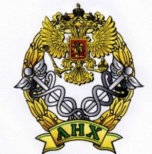 Российская академия народного хозяйства и государственной службы при Президенте Российской Федерации119571, г. Москва, пр. Вернадского, 82Тел.:(499) 956-05-35Е-mail: fsf@rane.ruОтвет по каждой строке таблицыОтвет по каждой строке таблицыДаНетМне все равноЗатрудняюсь ответитьПодоходный налог123999Транспортный налог123999Налог на имущество123999Земельный налог123999Госпошлина123999Водный налог123999Налог на использование объектов животного мира (налог на выловленную рыбу или пойманного на охоте зверя)123999Ответ по каждой строке таблицыЗатрудняюсь ответитьВашим графиком работы12345999Расположением офиса/места работы12345999Размером Вашей заработной платы12345999Возможностями карьерного роста12345999Соцпакетом12345999Отношением с руководством 12345999Коллективом12345999Возможностью улучшать собственные навыки, проходить обучение12345999Ответ по каждой строке таблицыОтвет по каждой строке таблицыДаНетЗатрудняюсь ответитьПереехать в другой город Вашего региона12999Переехать в другой регион России12999Переехать в другую страну12999ПЕНСИОННОЕ ПОВЕДЕНИЕ И ЛИЦА СТАРШИХ ВОЗРАСТОВДЛЯ ЛИЦ В ВОЗРАСТЕ ОТ 50 ЛЕТ И СТАРШЕДЛЯ ЛИЦ МОЛОЖЕ ПЕНСИОННОГО ВОЗРАСТА (МУЖЧИНЫ МЛАДШЕ 60 ЛЕТ И ЖЕНЩИНЫ МЛАДШЕ 55 ЛЕТ)ДЛЯ ЛИЦ В ПЕНСИОННОМ ВОЗРАСТЕ (МУЖЧИНЫ ОТ 60 ЛЕТ И ЖЕНЩИНЫ ОТ 55 ЛЕТ)ДОПОЛНИТЕЛЬНОЕ ОБРАЗОВАНИЕЕсли Вы получали дополнительное образование несколько раз за последние пять лет, то отвечая на дальнейшие вопросы, опирайтесь на Ваш последний опыт.МИГРАЦИЯТЕПЕРЬ ПОЗВОЛЬТЕ ЗАДАТЬ НЕСКОЛЬКО ВОПРОСОВ О ВАС И ВАШЕЙ СЕМЬЕ